Lesson 10 – Containers Test – Vocabulary (part 2)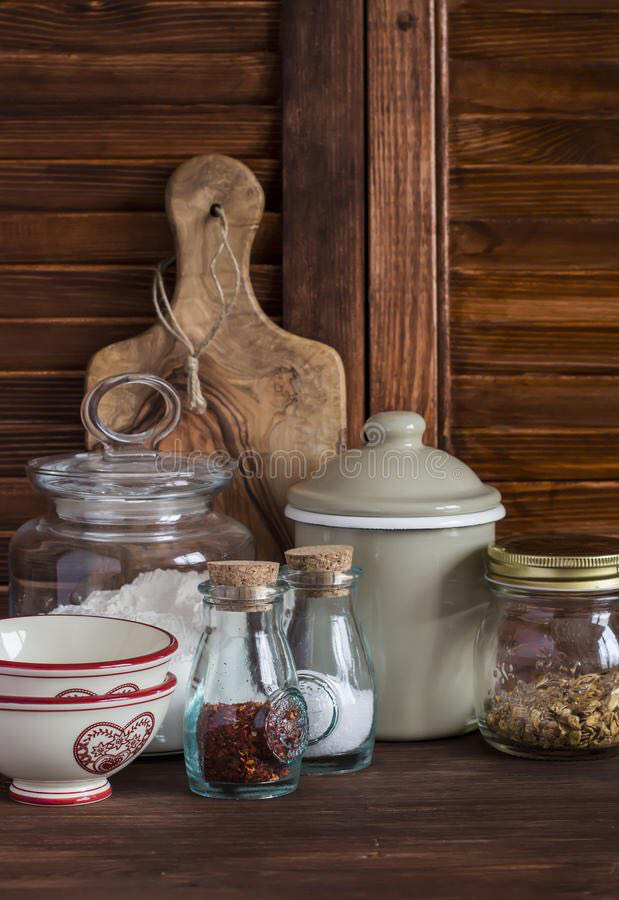 Exercise 1Translate the following words and expressions https://quizlet.com/305478470/flashcards Exercise 2Choose the correct expression to match to the picture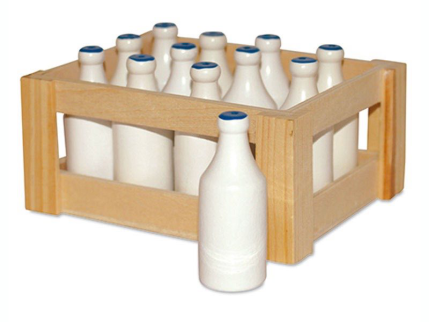 a) a bottle of milkb) a crate of milk      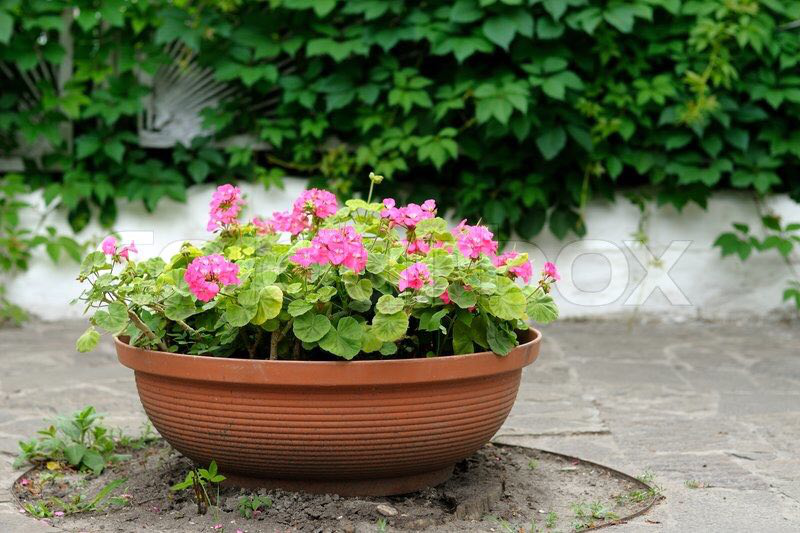 a) flowers in a potb) flowers in a tub      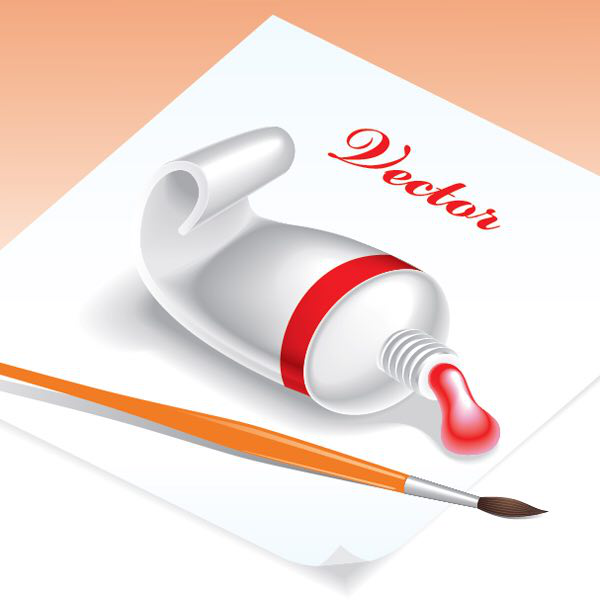 a) a tube of paintb) a tin of paint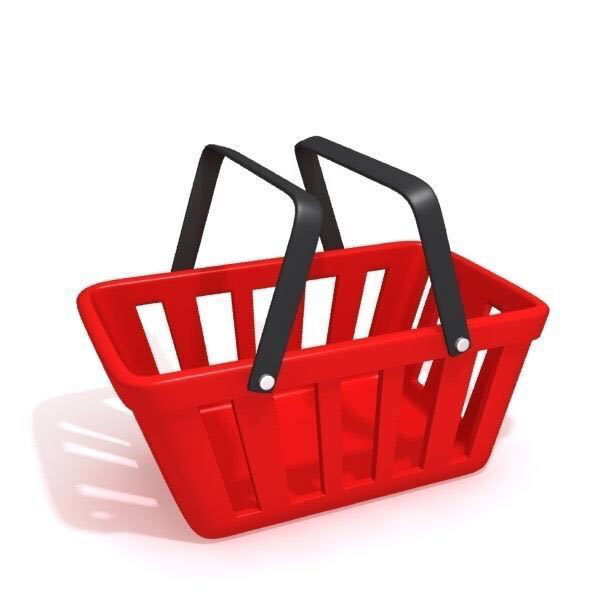 a) a shopping bagb) a shopping basket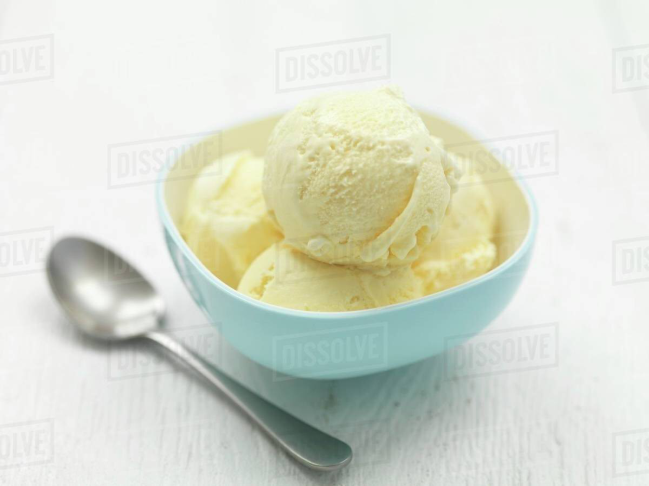 a) a bowl of ice-creamb) a tub of ice-cream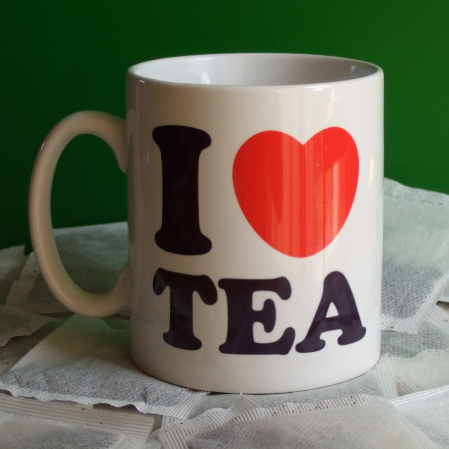 a) a cup of teab) a mug of tea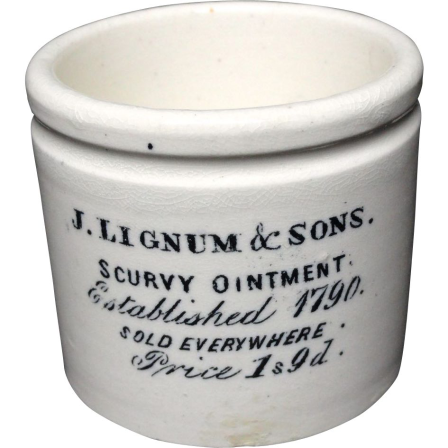 a) a pot of ointment b) a tube of ointment 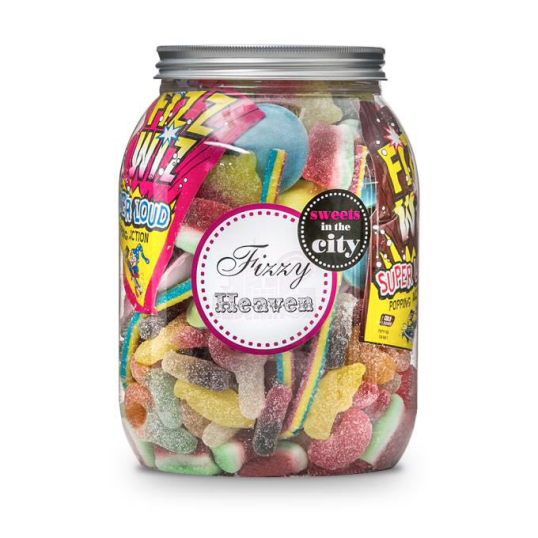 a) a box of sweets b) a jar of sweets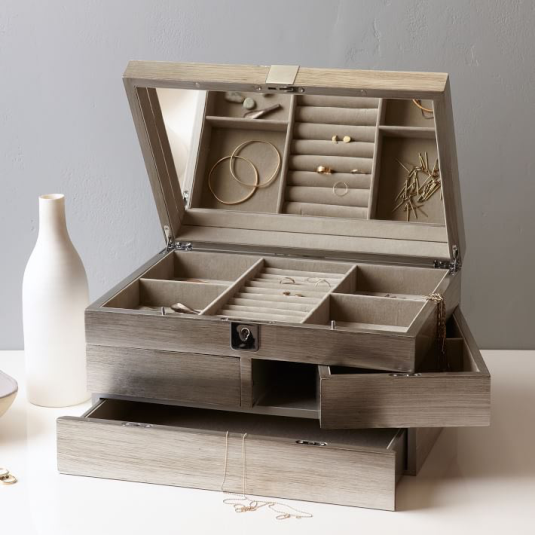 a) a jewelry boxb) a jewelry caseExercise 3Choose the correct answer______ of chocolatesA box of A jar of______ of crayons A box ofA jar of______ of honeyA box of A jar of______ of instant coffeeA box of A jar of ______ of jamA box of A jar of ______ of matches A box ofA jar of ______ of olivesA box of A jar of ______ of paper clipsA box of A jar of______ of pinsA box of A jar of______ of tea bagsA box of A jar of______ of tools A box of A jar of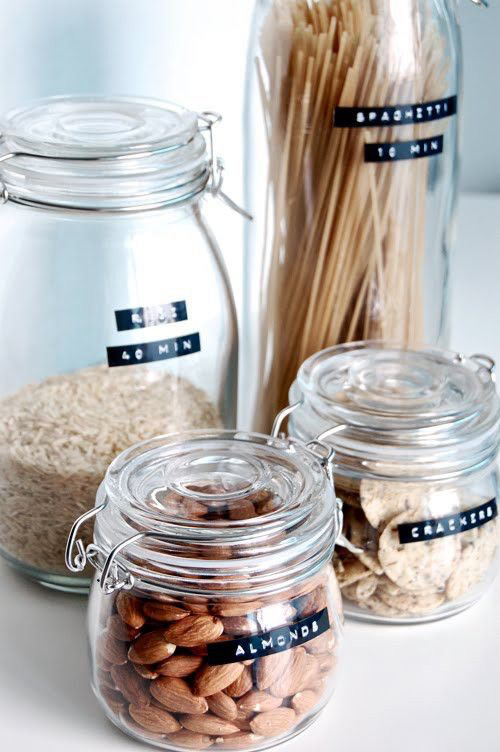 Exercise 4Fill the gaps with the words form the boxpots           tube        shopping basket          cup       bottle        pot            shopping bag   
carton      mug                 crate            packet              tin          bowl            tubs       tubeA _____ of milk is one glass (or occasionally plastic) container of milk holding a pint or a litre of milk.A ____ of milk is a wooden, metal or plastic container which holds twelve or twenty bottles upright.A pot is much smaller than a tub; ____ are often found indoors whereas____ are always outdoors.A ____ of cigarettes contains 20 cigarettes.A ____ contains ten packets of cigarettes, i.e. 200 cigarettes.A ____ of paint would be used by an artist who would squeeze paint out of it.A ____ of paint would be used by a painter and decorator. It holds much more paint – often two litres.A ____ is flexible (made of cloth or plastic).A ____ is solid (made of cane, or, in a supermarket, metal).You eat a serving of ice-cream from a ____ (usually ceramic).A ____ of tea requires a saucer and a____ of tea does not have a saucer and holds more than most cups.A ____ of ointment is a kind of round jar which you dip your finger in.A ____ of  ointment has to be squeezed to get the ointment out.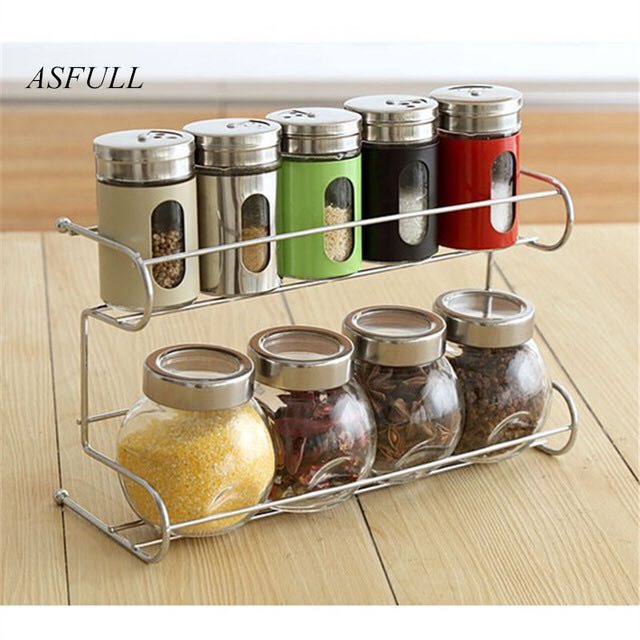 Exercise 5Match the collocations1. box2. a jar of3. a tube of4. a packet of5. a bottle of6. a tin of7. a carton of8. a tub ofhoneycookies  milk  ice cream  chocolates  watertoothpaste  soupKeyExercise 2b) a crate of milka) flowers in a pota) a tube of paintb) a shopping basketa) a bowl of ice-creamb) a mug of teaa) a pot of ointment b) a jar of sweetsa) a jewelry boxExercise 3Choose the correct answer______ of chocolatesA box of A jar of______ of crayons A box ofA jar of______ of honeyA box of A jar of______ of instant coffeeA box of A jar of ______ of jamA box of A jar of ______ of matches A box ofA jar of ______ of olivesA box of A jar of ______ of paper clipsA box of A jar of______ of pinsA box of A jar of______ of tea bagsA box of A jar of______ of tools a)A box of b) A jar ofExercise 4Fill the gaps with the words form the boxA _____ bottle of milk is one glass (or occasionally plastic) container of milk holding a pint or a litre of milk.A ____ crate of milk is a wooden, metal or plastic container which holds twelve or twenty bottles upright.A pot is much smaller than a tub; ____ pots are often found indoors whereas____ tubs are always outdoors.A ____ packet of cigarettes contains 20 cigarettes.A ____ carton contains ten packets of cigarettes, i.e. 200 cigarettes.A ____ tube of paint would be used by an artist who would squeeze paint out of it.A ____ tin of paint would be used by a painter and decorator. It holds much more paint – often two litres.A ____ shopping bag is flexible (made of cloth or plastic).A ____ shopping basket is solid (made of cane, or, in a supermarket, metal).You eat a serving of ice-cream from a ____ bowl (usually ceramic).A ____ cup of tea requires a saucer and a____ mug of tea does not have a saucer and holds more than most cups.A ____ pot of ointment is a kind of round jar which you dip your finger in.A ____ tube of  ointment has to be squeezed to get the ointment out.Exercise 5Match the collocations1. box                 e) chocolates2. a jar of            a) honey3. a tube of         g) toothpaste4. a packet of      b) cookies5. a bottle of       f) water6. a tin of            h) soup7. a carton of      c) milk  8. a tub of	d) ice cream  